     Булавский Максим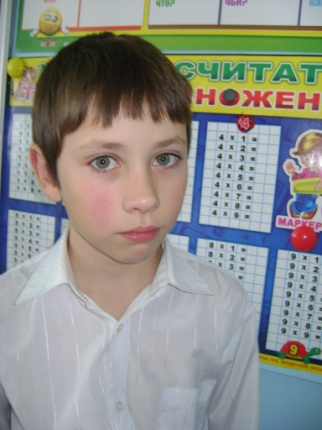 - победитель олимпиады по математике- победитель Универсальной олимпиады- участник районной конференции «Первоцвет»   Лемешко Светлана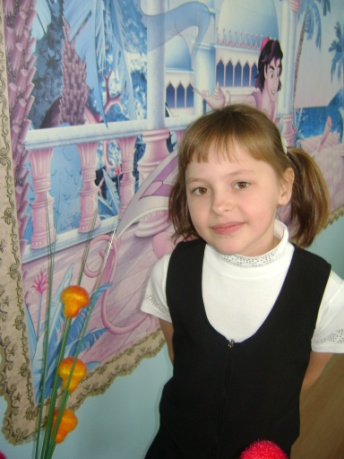 - победитель конкурса «Зимушка-зима»- победитель конкурса «Новогодняя игрушка»- II место в Универсальной Олимпиаде- участница районной конференции «Первоцвет»       Галахова Инна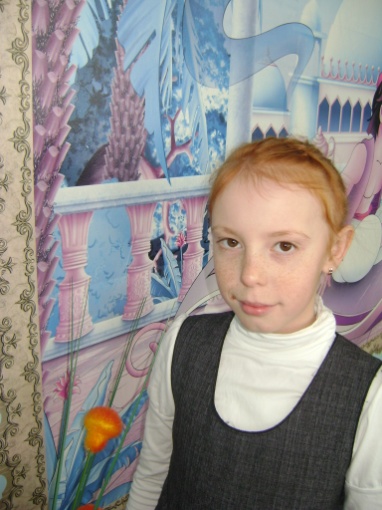 -победитель акции «Помоги природе»- победитель конкурса рисунков «Твори добро»- II место районного конкурса «Зеленая планета»    Ильинов Владислав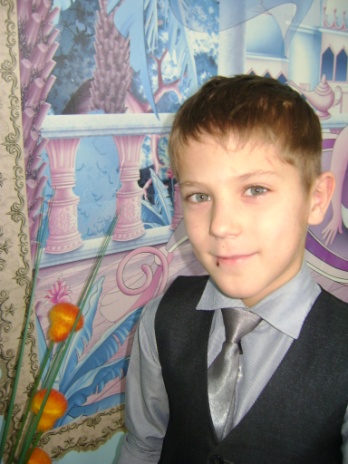 - IIместо по футболу (2011г)- II место по футболу (2012г)- III место по футболу (2012- III место по футболу2012 (сборная района)- II  место по футболу (2013г)